Role: Assistant Manager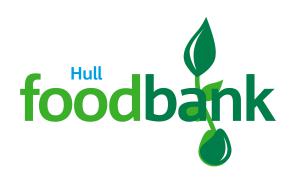 Hours: 16 hours per week (over 3 days- Mon, Wed, Fri) 20,661 Per annum Pro-rota £8,934Start date September 2020Overview of the role: This role involves overseeing the day to day running of the food bank, managing of volunteers, ensuring compliance with policies and procedures and identifying potential improvements. You will report to the Food bank Project Manager and Board of Trustees. Key tasksSupervise and motivate a team of volunteersSupport excellent communication between the food bank and food bank centres, referral agencies, donors and foodbank users.Uphold safeguarding, health and safety and hygiene policies, reporting any concerns to your manager/trusteesEnsure food bank policies and procedures are followed Enter all required information from redeemed vouchers and warehouse stock forms onto the on-line data collection system on a weekly basisCreate a welcoming, caring and friendly atmosphere for volunteers and people coming to the centreOrganise and offer prayer for customers and staff where desired. Develop and coordinate a prayer support team.About youStrong team player Excellent organisation skills Established project management skillsSelf-motivated and able to carry out responsibilities with minimum supervisionStrong communicatorConfident recording, handling and analysing dataConfident IT userPassionate about supporting those in food povertyImpact of your roleHelping to drive efficiencies in the running of the food bankProtecting the future of the food bankDeveloping the reach of the food bankHow to apply Complete application form and send a CV to steve@notdull.org For informal discussion about the role  call  07984 174629Closing Date: Midday Friday 14 August 2020